ВЕСТНИК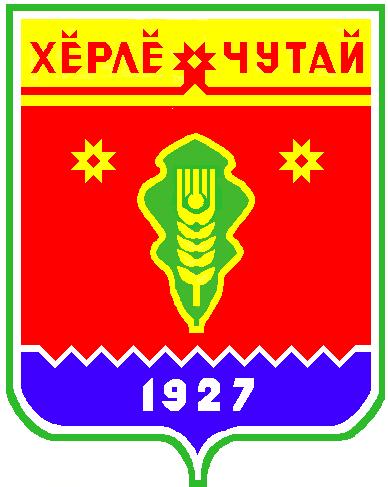 РЕШЕНИЕОт 19.10.2020 №1Руководствуясь решением Собрания депутатов Акчикасинского сельского поселения Красночетайского района Чувашской Республики от 29.11.2019 г. №3 «О бюджете Акчикасинского сельского поселения Красночетайского района Чувашской Республики на 2020 год и на плановый период 2021 и 2022 годов», постановлением Кабинета Министров Чувашской Республики от 02.10.2020 г. № 549 «О внесении изменений в некоторые постановления Кабинета Министров Чувашской Республики» Собрание депутатов Акчикасинского сельского поселения Красночетайского района Чувашской РеспубликиР Е Ш И Л О:1. Внести в  Положение о денежном содержании лиц, замещающих муниципальные должности и должности муниципальной службы Акчикасинского сельского поселения Красночетайского района Чувашской Республики, утвержденного Решением Собрания депутатов Акчикасинского сельского поселения Красночетайского района Чувашской Республики от 22 декабря 2017 года № 2 (именуемое далее Положение) следующие изменения:1.1. Приложение № 1 к Положению изложить в следующей редакции:«Приложение №1 к Положению о денежном содержании лиц, замещающих муниципальные должности и должности муниципальной службы Акчикасинского сельского поселения Красночетайского района Чувашской РеспубликиР А З М Е Р Ыдолжностных окладов и ежемесячного денежного поощрения лиц, замещающих муниципальные должности и должности муниципальной службы 1.2. Приложение № 2 к Положению  изложить в следующей редакции:«Приложение №2 к Положению о денежном содержании лиц, замещающих муниципальные должности и должности муниципальной службы Акчикасинского сельского поселения Красночетайского района Чувашской РеспубликиР А З М Е Р Ыежемесячных выплат за классный чин муниципального служащего	2. Настоящее решение вступает в силу после официального опубликования в информационном издании «Вестник Акчикасинского сельского поселения» и распространяется на правоотношения, возникшие с 01 октября 2020 года.Председатель Собрания депутатов Акчикасинского сельского поселения  					Н.Н. Мидушкин РЕШЕНИЕот 19.10.2020 года №2В соответствии с пунктом 4 статьи 137 Бюджетного кодекса Российской Федерации, пунктом 12 статьи 17.3 Закона Чувашской Республики от 23.07.2001г. № 36 «О регулировании бюджетных правоотношений в Чувашской Республике» Собрание депутатов Акчикасинского сельского поселения Красночетайского района Чувашской Республики  Р Е Ш И Л О:1. Дать согласие на частичную замену дотации на выравнивание бюджетной обеспеченности для бюджета Акчикасинского сельского поселения Красночетайского района Чувашской Республики, планируемой к утверждению в республиканском бюджете Чувашской Республики на 2021 год и плановый период 2022 и 2023 годов, дополнительным нормативом отчислений от налога на доходы физических лиц: в 2021-2022 годах в бюджет Акчикасинского сельского поселения Красночетайского района Чувашской Республики – 1,0 процента от объема поступлений, подлежащих зачислению в консолидированный бюджет Чувашской Республики от указанного налога..2. Настоящее решение вступает в силу со дня его официального опубликования в информационном издании «Вестник Акчикасинского сельского поселения».Председатель Собрания депутатов Акчикасинского сельского поселения  					Н.Н. Мидушкин                                                            ПОСТАНОВЛЕНИЕО внесении изменений в некоторые постановления администрации Акчикасинского сельского поселения Красночетайского района Чувашской Республики  19.10.2020г.№54Руководствуясь решением Собрания депутатов Акчикасинского сельского поселения Красночетайского района Чувашской Республики от 29.11.2019 №3 «О бюджете Акчикасинского сельского поселения Красночетайского района Чувашской Республики на 2020 год и на плановый период 2021 и 2022 годов», постановлением Кабинета Министров Чувашской Республики от 02.10.2020 г.. №459 «О внесении изменений в некоторые постановления Кабинета Министров Чувашской Республики» администрация Акчикасинского сельского поселения Красночетайского района Чувашской Республики постановляет: Внести изменения в следующие постановления администрации Акчикасинского сельского поселения Красночетайского района Чувашской Республики:от 25.12.2017 №106 «Об оплате труда работников органов местного самоуправления в Акчикасинском сельском поселении Красночетайского района Чувашской Республики, замещающих  должности, не являющиеся должностями муниципальной службы»:Приложение №1 Положения об оплате труда работников органов местного самоуправления Акчикасинского сельского поселения Красночетайского района Чувашской Республики, замещающих должности, не являющиеся должностями муниципальной службы к указанному постановлению изложить в редакции согласно приложению №1 к настоящему постановлению;от 11.12.2013 №84 «Об оплате труда работников органов местного самоуправления Акчикасинского сельского поселения Красночетайского района Чувашской Республики, осуществляющих свою деятельность по профессиям рабочих»:приложение № 1 Положения об оплате труда работников органов местного самоуправления Акчикасинского сельского поселения Красночетайского района Чувашской Республики, осуществляющих свою деятельность по профессиям рабочих к указанному постановлению изложить в редакции согласно приложению № 2 к настоящему постановлению. 2. Настоящее постановление вступает в силу со дня его официального опубликования в информационном издании «Вестник Акчикасинского сельского поселения Красночетайского района» и распространяется на правоотношения, возникшие с 01 октября 2020 года.Глава администрации Акчикасинского сельского поселения				С.Н.РомановПриложение №1 к постановлению администрации Акчикасинского сельского поселенияКрасночетайского района Чувашской Республики от 19.10.2020г.  № 54«Приложение № 1 к Положению об оплате труда работников органов местного самоуправления Акчикасинского  сельского поселенияКрасночетайского района Чувашской Республики, замещающих должности, не являющиесядолжностями муниципальной службыР А З М Е Р Ыдолжностных окладов работников органов местного самоуправленияв Красночетайском районе Чувашской Республики, замещающих должности, не являющиеся должностями муниципальной службы в Красночетайском районе Чувашской РеспубликиПриложение №2 к постановлению администрации Акчикасинского сельского поселенияКрасночетайского района Чувашской Республики от 19.10.2020г.  № 54Приложение №1к Положению об оплате труда работников органов местногосамоуправления Акчикасинского сельского поселения Красночетайского района Чувашской Республики, осуществляющих свою деятельность по профессиям рабочихРазмеры окладов и повышающих коэффициентов работников органов местного самоуправления Акчикасинского сельского поселения Красночетайского района Чувашской Республики, осуществляющих профессиональную деятельность по профессиям рабочихПримечание. Размер выплат по повышающему коэффициенту к окладу определяется путем умножения размера оклада работника на повышающий коэффициент.                                                          ПОСТАНОВЛЕНИЕОб определении на территории Акчикасинского сельского поселения Красночетайского района Чувашской Республики места первичного сбора и размещения отработанных ртутьсодержащих ламп19.10.2020г. №55В соответствии с п. 8 Правил обращения с отходами производства и потребления в части осветительных устройств, электрических ламп, ненадлежащие сбор, накопление, использование, обезвреживание, транспортирование и размещение которых может повлечь причинение вреда жизни, здоровью граждан, вреда животным, растениям и окружающей среде, утвержденных Постановлением Правительства Российской Федерации от 03.09.2010г. № 681 "Об утверждении Правил обращения с отходами производства и потребления в части осветительных устройств, электрических ламп, ненадлежащие сбор, накопление, использование, обезвреживание, транспортирование и размещение которых может повлечь причинение вреда жизни, здоровью граждан, вреда животным, растениям и окружающей среде" и в целях обеспечения экологического и санитарно-эпидемиологического благополучия населения сельского поселения, администрация Акчикасинского сельского поселения Красночетайского района Чувашской Республики п о с т а н о в л я е т:  1. Определить место первичного сбора и размещения отработанных ртутьсодержащих ламп у потребителей ртутьсодержащих ламп помещение в здании администрации Акчикасинского сельского поселения, расположенное по адресу: Чувашская Республика, Красночетайский район, д.Акчикасы, ул. Васюкова, д.49а.2. Юридическим лицам (независимо от организационно-правовой формы) и индивидуальным предпринимателям, при осуществлении деятельности которых образуются отработанные ртутьсодержащие лампы рекомендовать:2.1. Организовать учет и накопление отработанных ртутьсодержащих ламп;2.2. Заключить договор со специализированной организацией, имеющей лицензию на осуществление деятельности по сбору, использованию, обезвреживанию, транспортированию, размещению отходов I - IV класса опасности.3. Обеспечить информирование населения сельского поселения о порядке сбора и размещения отработанных ртутьсодержащих ламп у потребителей ртутьсодержащих ламп (кроме потребителей ртутьсодержащих ламп, являющихся собственниками, нанимателями, пользователями помещений в многоквартирных домах и имеющих заключенный собственниками указанных помещений договор управления многоквартирными домами или договор оказания услуг и (или) выполнения работ по содержанию и ремонту общего имущества в таких домах) на территории Акчикасинского сельского поселения Красночетайского района Чувашской Республики;4. Обустроить место для предварительного сбора и временного размещения отработанных ртутьсодержащих ламп перед передачей их специализированным организациям для дальнейшего сбора, использования, обезвреживания, транспортирования и размещения.5. Осуществлять сбор и размещение отработанных ртутьсодержащих ламп у потребителей ртутьсодержащих ламп (кроме потребителей ртутьсодержащих ламп, являющихся собственниками, нанимателями, пользователями помещений в многоквартирных домах и имеющих заключенный собственниками указанных помещений договор управления многоквартирными домами или договор оказания услуг и (или) выполнения работ по содержанию и ремонту общего имущества в таких домах) на территории Акчикасинского сельского поселения Красночетайского района Чувашской Республики.6. Сбору подлежат ртутьсодержащие отходы, представляющие собой выведенные из эксплуатации и подлежащие утилизации осветительные устройства и электрические лампы с ртутным наполнением и содержанием ртути не менее 0,01 процента.7. На территории Акчикасинского сельского поселения Красночетайского района Чувашской Республики потребители - физические лица производят сдачу отработанных ртутьсодержащих ламп юридическим лицам или индивидуальным предпринимателям, принявшим на себя обязательства по организации накопления отработанных ртутьсодержащих ламп в целях их дальнейшей сдачи для утилизации, организациями, имеющим лицензии на осуществление деятельности по сбору, использованию, обезвреживанию, транспортированию, размещению отходов I - IV класса опасности (далее специализированные организации).8. Настоящее постановление вступает в силу со дня его официального опубликования в периодическом информационно-печатном издании «Вестник Акчикасинского сельского поселения».Глава Акчикасинского сельского поселения                                            С.Н.Романов                                                 П О С Т А Н О В Л Е Н И ЕО признании утратившим силу некоторых постановлений администрации Акчикасинского сельского поселения Красночетайского района Чувашской Республики 19.10.2020 №56В целях приведения нормативных правовых актов администрации Акчикасинского сельского поселения Красночетайского района Чувашской Республики в соответствие с действующим законодательством, администрация Акчикасинского сельского поселения ПОСТАНОВЛЯЕТ:Признать утратившими силу следующие постановления администрации Акчикасинского сельского поселения Красночетайского района Чувашской Республики:1.1. от 17.07.2014 г. № 36 «Об создании антитеррористической комиссии в Акчикасинском сельском поселении Красночетайского района Чувашской Республики».1.2. от 01.09.2020 № 47 «О создании антитеррористической комиссии в Акчикасинском сельском поселении  Красночетайского района Чувашкой Республики».Опубликовать настоящее постановление в информационном издании «Вестник Акчикасинского сельского поселения Красночетайского района».3. Настоящее постановление вступает в силу со дня его официального опубликования. 4. Контроль за исполнением настоящего постановления оставляю за собой.Глава администрации Акчикасинского сельского поселения					С.Н.РомановПриложение №1 к постановлению администрации Акчикасинского сельского поселенияКрасночетайского района Чувашской Республики от 19.10.2020г.  № 56«Приложение № 1 к Положению об оплате труда работников органов местного самоуправления Акчикасинского  сельского поселенияКрасночетайского района Чувашской Республики, замещающих должности, не являющиесядолжностями муниципальной службыР А З М Е Р Ыдолжностных окладов работников органов местного самоуправленияв Красночетайском районе Чувашской Республики, замещающих должности, не являющиеся должностями муниципальной службы в Красночетайском районе Чувашской РеспубликиПриложение №2 к постановлению администрации Акчикасинского сельского поселенияКрасночетайского района Чувашской Республики от 19.10.2020г.  № 56Приложение №1к Положению об оплате труда работников органов местногосамоуправления Акчикасинского сельского поселения Красночетайского района Чувашской Республики, осуществляющих свою деятельность по профессиям рабочихРазмеры окладов и повышающих коэффициентов работников органов местного самоуправления Акчикасинского сельского поселения Красночетайского района Чувашской Республики, осуществляющих профессиональную деятельность по профессиям рабочихПримечание. Размер выплат по повышающему коэффициенту к окладу определяется путем умножения размера оклада работника на повышающий коэффициент.ПОСТАНОВЛЕНИЕОб утверждении отчета об исполнении бюджета Акчикасинского сельского поселения Красночетайского района Чувашской Республики за 9 месяцев 2020 года19.10.2020 №57В соответствии со ст. 264.2 Бюджетного Кодекса Российской Федерации, Уставом Акчикасинского сельского поселения, Положением о регулировании бюджетных правоотношений в Акчикасинском сельском поселении Красночетайского района Чувашской Республики, утвержденного Решением Собрания депутатов Акчикасинского сельского поселения 24.07.2014г. №1, администрация Акчикасинского сельского поселения постановляет:Утвердить отчет «Об исполнении бюджета Акчикасинского сельского поселения Красночетайского района Чувашской Республики за 9 месяцев 2020 года» (приложения №№1-6).Направить отчет в Собрание депутатов Акчикасинского сельского поселения и контрольно-счетному органу Красночетайского района Чувашской Республики.Разместить отчет об исполнении бюджета поселения за 9 месяцев 2020 года на сайте администрации Акчикасинского сельского поселения.Настоящее постановление вступает в силу после его опубликования в информационном издании «Вестник Акчикасинского сельского поселения».Контроль за исполнением настоящего постановления оставляю за собой.Глава администрации Акчикасинского сельского поселения				С.Н.РомановПриложение № 3к постановлениюадминистрации Акчикасинского сельского поселенияКрасночетайского района Чувашской Республикиот 19.10.2020г.  № 573. Источники финансированияО внесении изменений в решение Собрания депутатов Акчикасинского сельского поселения Красночетайского района Чувашской Республики  от 22 декабря 2017 года № 2 «О денежном содержании лиц, замещающих муниципальные должности и должности муниципальной службы Акчикасинского сельского поселения  Красночетайского района Чувашской Республики»Наименование должностиДолжностной оклад(рублей в месяц) Размер ежемесячного денежного поощрения (должностных окладов)Исполнительно - распорядительные органы местного самоуправленияИсполнительно - распорядительные органы местного самоуправленияИсполнительно - распорядительные органы местного самоуправленияГлава сельского поселения (глава администрации сельского поселения*) с численностью населения от 3 до 5 тыс.человекОт 1 до 3 тыс.челМенее 1 тыс.чел10787969095250,20,20,2Заместитель главы администрации сельского поселения44661,8Главный специалист-эксперт52181Ведущий специалист-эксперт48311Специалист-эксперт44451Старший специалист 1 разряда44451Старший специалист 2 разряда42511Старший специалист 3 разряда40581Специалист 1 разряда36721Специалист 2 разряда32521Специалист 3 разряда28721Наименование классного чинаРазмер выплаты (рублей в месяц)Действительный муниципальный советник 1 класса2233Действительный муниципальный советник 2 класса2083Действительный муниципальный советник 3 класса1935Муниципальный советник 1 класса1711Муниципальный советник 2 класса1564Муниципальный советник 3 класса1415Советник муниципальной службы 1 класса1342Советник муниципальной службы 2 класса1116Советник муниципальной службы 3 класса969Референт муниципальной службы 1 класса894Референт муниципальной службы 2 класса746Референт муниципальной службы 3 класса669Секретарь муниципальной службы 1 класса522Секретарь муниципальной службы 2 класса448Секретарь муниципальной службы 3 класса372О частичной замене дотации на выравнивание бюджетной обеспеченности Акчикасинского сельского поселения Красночетайского района Чувашской Республики дополнительным нормативом отчислений от налога на доходы физических лицНаименование должностиВ органе местного самоуправления поселенияСтенографистка I категории, инспектор-делопроизводитель, инспектор2707Заведующий: экспедицией, хозяйством, складом; кассир, комендант, архивариус, стенографистка II категории, секретарь-стенографистка, машинистка I категории2514Машинистка II категории, секретарь-машинистка, экспедитор2341Профессиональные квалификационные группыРазмер   оклада, рублейРазмер повышающего коэффициента Общеотраслевые профессии рабочих первого уровня36041 квалификационный уровень0,052 квалификационный уровень0,10Общеотраслевые профессии рабочих второго уровня39601 квалификационный уровень0,112 квалификационный уровень0,3Наименование должностиВ органе местного самоуправления поселенияСтенографистка I категории, инспектор-делопроизводитель, инспектор2707Заведующий: экспедицией, хозяйством, складом; кассир, комендант, архивариус, стенографистка II категории, секретарь-стенографистка, машинистка I категории2514Машинистка II категории, секретарь-машинистка, экспедитор2341Профессиональные квалификационные группыРазмер   оклада, рублейРазмер повышающего коэффициента Общеотраслевые профессии рабочих первого уровня36041 квалификационный уровень0,052 квалификационный уровень0,10Общеотраслевые профессии рабочих второго уровня39601 квалификационный уровень0,112 квалификационный уровень0,3Приложение №1 к постановлениюадминистрации Акчикасинского сельского поселения Красночетайского района Чувашской Республики от 19.10.2020 г. № 57Исполнение бюджета Акчикасинского поселения за 9 месяцев 2020 годаПриложение №1 к постановлениюадминистрации Акчикасинского сельского поселения Красночетайского района Чувашской Республики от 19.10.2020 г. № 57Исполнение бюджета Акчикасинского поселения за 9 месяцев 2020 годаПриложение №1 к постановлениюадминистрации Акчикасинского сельского поселения Красночетайского района Чувашской Республики от 19.10.2020 г. № 57Исполнение бюджета Акчикасинского поселения за 9 месяцев 2020 годаПриложение №1 к постановлениюадминистрации Акчикасинского сельского поселения Красночетайского района Чувашской Республики от 19.10.2020 г. № 57Исполнение бюджета Акчикасинского поселения за 9 месяцев 2020 годаПриложение №1 к постановлениюадминистрации Акчикасинского сельского поселения Красночетайского района Чувашской Республики от 19.10.2020 г. № 57Исполнение бюджета Акчикасинского поселения за 9 месяцев 2020 годаПриложение №1 к постановлениюадминистрации Акчикасинского сельского поселения Красночетайского района Чувашской Республики от 19.10.2020 г. № 57Исполнение бюджета Акчикасинского поселения за 9 месяцев 2020 годаПриложение №1 к постановлениюадминистрации Акчикасинского сельского поселения Красночетайского района Чувашской Республики от 19.10.2020 г. № 57Исполнение бюджета Акчикасинского поселения за 9 месяцев 2020 годаПриложение №1 к постановлениюадминистрации Акчикасинского сельского поселения Красночетайского района Чувашской Республики от 19.10.2020 г. № 57Исполнение бюджета Акчикасинского поселения за 9 месяцев 2020 годаПриложение №1 к постановлениюадминистрации Акчикасинского сельского поселения Красночетайского района Чувашской Республики от 19.10.2020 г. № 57Исполнение бюджета Акчикасинского поселения за 9 месяцев 2020 годаПриложение №1 к постановлениюадминистрации Акчикасинского сельского поселения Красночетайского района Чувашской Республики от 19.10.2020 г. № 57Исполнение бюджета Акчикасинского поселения за 9 месяцев 2020 годаПриложение №1 к постановлениюадминистрации Акчикасинского сельского поселения Красночетайского района Чувашской Республики от 19.10.2020 г. № 57Исполнение бюджета Акчикасинского поселения за 9 месяцев 2020 годаПриложение №1 к постановлениюадминистрации Акчикасинского сельского поселения Красночетайского района Чувашской Республики от 19.10.2020 г. № 57Исполнение бюджета Акчикасинского поселения за 9 месяцев 2020 годаПриложение №1 к постановлениюадминистрации Акчикасинского сельского поселения Красночетайского района Чувашской Республики от 19.10.2020 г. № 57Исполнение бюджета Акчикасинского поселения за 9 месяцев 2020 годаКоды бюджетной классификации РФКоды бюджетной классификации РФНаименование доходовНаименование доходовНаименование доходовНаименование доходовПлан на 2020 годПлан на 2020 годИсполн. за 9 месяцев 2020 годаИсполн. за 9 месяцев 2020 года% плануНалоговые доходыНалоговые доходыНалоговые доходыНалоговые доходы1 167 200,001 167 200,00447 228,11447 228,1138,3000 101 00000 00 0000 000000 101 00000 00 0000 000Налоги на прибыль, доходы,Налоги на прибыль, доходы,Налоги на прибыль, доходы,Налоги на прибыль, доходы,58 000,0058 000,0014 897,3614 897,3625,7из них:из них:из них:из них:000 101 02010 01 0000 110000 101 02010 01 0000 110Налог на доходы физических лиц  Налог на доходы физических лиц  Налог на доходы физических лиц  Налог на доходы физических лиц  58 000,0058 000,0014 897,3614 897,3625,7000 103 02000 00 0000 000000 103 02000 00 0000 000АкцизыАкцизыАкцизыАкцизы571 200,00571 200,00356 648,93356 648,9362,4000 105 00000 00 0000 000000 105 00000 00 0000 000Налоги на совокупный доход,Налоги на совокупный доход,Налоги на совокупный доход,Налоги на совокупный доход,35 000,0035 000,00из них:из них:из них:из них:000 105 03010 01 0000 110000 105 03010 01 0000 110Единый сельскохозяйственный налогЕдиный сельскохозяйственный налогЕдиный сельскохозяйственный налогЕдиный сельскохозяйственный налог35 000,0035 000,00000 106 00000 00 0000 000000 106 00000 00 0000 000Налоги на имущество,Налоги на имущество,Налоги на имущество,Налоги на имущество,500 000,00500 000,0072 681,8272 681,8214,5из них:из них:из них:из них:000 106 01030 10 0000 110000 106 01030 10 0000 110Налог на имущество физ. лицНалог на имущество физ. лицНалог на имущество физ. лицНалог на имущество физ. лиц103 000,00103 000,0018 821,6318 821,6318,3000 106 06033 10 0000 110000 106 06033 10 0000 110Земельный налог с организацийЗемельный налог с организацийЗемельный налог с организацийЗемельный налог с организаций8 000,008 000,006 845,106 845,1085,6000 106 06043 10 0000 110000 106 06043 10 0000 110Земельный налог с физических лицЗемельный налог с физических лицЗемельный налог с физических лицЗемельный налог с физических лиц389 000,00389 000,0047 015,0947 015,0912,1000 108 04020 01 1000 110000 108 04020 01 1000 110Госпошлина за совершение нотариальных действийГоспошлина за совершение нотариальных действийГоспошлина за совершение нотариальных действийГоспошлина за совершение нотариальных действий3 000,003 000,003 000,003 000,00100,0Неналоговые доходыНеналоговые доходыНеналоговые доходыНеналоговые доходы339 000,00339 000,00237 565,56237 565,5670,1000 111 00000 00 0000 000000 111 00000 00 0000 000Доходы от использования имущества, находящегося в муниципальной собственностиДоходы от использования имущества, находящегося в муниципальной собственностиДоходы от использования имущества, находящегося в муниципальной собственностиДоходы от использования имущества, находящегося в муниципальной собственности305 000,00305 000,00156 213,56156 213,5651,2000 111 05025 10 0000 120 000 111 05025 10 0000 120 Доходы, получаемые в виде арендной платы, а также средства от продажи права на заключение договоров аренды за земли, находящиеся в собственности сельских поселений Доходы, получаемые в виде арендной платы, а также средства от продажи права на заключение договоров аренды за земли, находящиеся в собственности сельских поселений Доходы, получаемые в виде арендной платы, а также средства от продажи права на заключение договоров аренды за земли, находящиеся в собственности сельских поселений Доходы, получаемые в виде арендной платы, а также средства от продажи права на заключение договоров аренды за земли, находящиеся в собственности сельских поселений 304 000,00304 000,00156 213,56156 213,5651,4000 111 05035 10 0000 120000 111 05035 10 0000 120Доходы от сдачи в аренду имущества, находящегося в оперативном управлении органов управления сельских поселений и созданных ими учреждений Доходы от сдачи в аренду имущества, находящегося в оперативном управлении органов управления сельских поселений и созданных ими учреждений Доходы от сдачи в аренду имущества, находящегося в оперативном управлении органов управления сельских поселений и созданных ими учреждений Доходы от сдачи в аренду имущества, находящегося в оперативном управлении органов управления сельских поселений и созданных ими учреждений 1 000,001 000,00000 113 02065 10 0000 130000 113 02065 10 0000 130Прочие доходы от компенсации затрат бюджетов сельских поселенийПрочие доходы от компенсации затрат бюджетов сельских поселенийПрочие доходы от компенсации затрат бюджетов сельских поселенийПрочие доходы от компенсации затрат бюджетов сельских поселений34 000,0034 000,0031 383,0031 383,0092,3000 114 06025 10 0000 430000 114 06025 10 0000 430Доходы от продажи земельных участковДоходы от продажи земельных участковДоходы от продажи земельных участковДоходы от продажи земельных участков49 969,0049 969,00Итого налоговых и неналоговых доходовИтого налоговых и неналоговых доходовИтого налоговых и неналоговых доходовИтого налоговых и неналоговых доходов1 506 200,001 506 200,00684 793,67684 793,6745,5 000 202 15001 10 0000 150 000 202 15001 10 0000 150Дотации бюджетам сельских поселений на выравнивание бюджетной обеспеченностиДотации бюджетам сельских поселений на выравнивание бюджетной обеспеченностиДотации бюджетам сельских поселений на выравнивание бюджетной обеспеченностиДотации бюджетам сельских поселений на выравнивание бюджетной обеспеченности1 465 400,001 465 400,001 099 080,001 099 080,0075,0000 202 20216 10 0000 150000 202 20216 10 0000 150Субсидии на осуществление дорожной деятельностиСубсидии на осуществление дорожной деятельностиСубсидии на осуществление дорожной деятельностиСубсидии на осуществление дорожной деятельности432 293,00432 293,00378 256,00378 256,00000 202 29999 10 0000 150000 202 29999 10 0000 150Прочие субсидии бюджетам сельских поселенийПрочие субсидии бюджетам сельских поселенийПрочие субсидии бюджетам сельских поселенийПрочие субсидии бюджетам сельских поселений4 266 225,004 266 225,003 195 982,003 195 982,0074,9000 202 35118 10 0000 150000 202 35118 10 0000 150Субвенции бюджетам сельских поселений на осуществление первичного воинского учета на территориях, где отсутствуют военные комиссариатыСубвенции бюджетам сельских поселений на осуществление первичного воинского учета на территориях, где отсутствуют военные комиссариатыСубвенции бюджетам сельских поселений на осуществление первичного воинского учета на территориях, где отсутствуют военные комиссариатыСубвенции бюджетам сельских поселений на осуществление первичного воинского учета на территориях, где отсутствуют военные комиссариаты90 342,0090 342,0060 100,0060 100,0066,5000 202 49999 10 0000 150000 202 49999 10 0000 150Прочие межбюджетные трансферты, передаваемые бюджетам  сельских поселенийПрочие межбюджетные трансферты, передаваемые бюджетам  сельских поселенийПрочие межбюджетные трансферты, передаваемые бюджетам  сельских поселенийПрочие межбюджетные трансферты, передаваемые бюджетам  сельских поселений600 000,00600 000,00000 207 05020 10 0000 150000 207 05020 10 0000 150Поступления от денежных пожертвований от физических лицПоступления от денежных пожертвований от физических лицПоступления от денежных пожертвований от физических лицПоступления от денежных пожертвований от физических лиц64 200,0064 200,0080 660,5080 660,50125,6Безвозмездные поступленияБезвозмездные поступленияБезвозмездные поступленияБезвозмездные поступления6 918 460,006 918 460,004 814 078,504 814 078,5069,6Итого:Итого:Итого:Итого:8 424 660,008 424 660,005 498 872,175 498 872,1765,3Приложение № 2 к постановлениюадминистрации Акчикасинского сельского поселенияКрасночетайского района Чувашской Республикиот 19.10.2020г.  № 57Приложение № 2 к постановлениюадминистрации Акчикасинского сельского поселенияКрасночетайского района Чувашской Республикиот 19.10.2020г.  № 57Приложение № 2 к постановлениюадминистрации Акчикасинского сельского поселенияКрасночетайского района Чувашской Республикиот 19.10.2020г.  № 57Приложение № 2 к постановлениюадминистрации Акчикасинского сельского поселенияКрасночетайского района Чувашской Республикиот 19.10.2020г.  № 57Приложение № 2 к постановлениюадминистрации Акчикасинского сельского поселенияКрасночетайского района Чувашской Республикиот 19.10.2020г.  № 57Приложение № 2 к постановлениюадминистрации Акчикасинского сельского поселенияКрасночетайского района Чувашской Республикиот 19.10.2020г.  № 57Приложение № 2 к постановлениюадминистрации Акчикасинского сельского поселенияКрасночетайского района Чувашской Республикиот 19.10.2020г.  № 57РасходыРасходыРасходыРасходыРасходыРасходыРасходыРасходыРасходыРасходыРасходыКоды бюджетной классификации Наименование расходовНаименование расходовНаименование расходовНаименование расходовПлан на год План на год Факт исполнение Факт исполнение % к плану. % к плану. % к плану. 0100Общегосударственные вопросы Общегосударственные вопросы Общегосударственные вопросы Общегосударственные вопросы 1 410 900,001 410 900,00850 294,24850 294,2460,2760,2760,270104Функционирование местных администраций Функционирование местных администраций Функционирование местных администраций Функционирование местных администраций 1 368 400,001 368 400,00808 294,24808 294,2459,0759,0759,070107Обеспечение проведения выборов и референдумовОбеспечение проведения выборов и референдумовОбеспечение проведения выборов и референдумовОбеспечение проведения выборов и референдумов42 000,0042 000,0042 000,0042 000,00100,00100,00100,000111Резервные фонды Резервные фонды Резервные фонды Резервные фонды 500,00500,000200Национальная оборона Национальная оборона Национальная оборона Национальная оборона 90 342,0090 342,0032 697,5332 697,5336,1936,1936,190203Мобилизационная и вневойсковая подготовка Мобилизационная и вневойсковая подготовка Мобилизационная и вневойсковая подготовка Мобилизационная и вневойсковая подготовка 90 342,0090 342,0032 697,5332 697,5336,1936,1936,190400Национальная экономика Национальная экономика Национальная экономика Национальная экономика 5 045 470,645 045 470,644 065 544,404 065 544,4080,5880,5880,580405Сельское хозяйство и рыболовствоСельское хозяйство и рыболовствоСельское хозяйство и рыболовствоСельское хозяйство и рыболовство1 000,001 000,000409Дорожное хозяйствоДорожное хозяйствоДорожное хозяйствоДорожное хозяйство4 999 798,644 999 798,644 020 872,404 020 872,4080,4280,4280,420412Другие вопросы в области национальной экономикиДругие вопросы в области национальной экономикиДругие вопросы в области национальной экономикиДругие вопросы в области национальной экономики44 672,0044 672,0044 672,0044 672,00100,00100,00100,000500Жилищно-коммунальное хозяйствоЖилищно-коммунальное хозяйствоЖилищно-коммунальное хозяйствоЖилищно-коммунальное хозяйство1 661 298,001 661 298,00523 365,21523 365,2131,5031,5031,500503БлагоустройствоБлагоустройствоБлагоустройствоБлагоустройство1 661 298,001 661 298,00523 365,21523 365,2131,5031,5031,500800Культура и кинематография Культура и кинематография Культура и кинематография Культура и кинематография 929 005,28929 005,28589 999,91589 999,9163,5163,5163,510801Культура Культура Культура Культура 929 005,28929 005,28589 999,91589 999,9163,5163,5163,51ВСЕГОВСЕГОВСЕГОВСЕГО9 137 015,929 137 015,926 061 901,296 061 901,2966,3466,3466,34Наименование показателяНаименование показателяНаименование показателяКод источника финансирования по КИВФ, КИВнФУтвержденоИсполнено111234Источники финансирования дефицита бюджетов - всегоИсточники финансирования дефицита бюджетов - всегоИсточники финансирования дефицита бюджетов - всегох712 355,92563 029,12Изменение остатков средств на счетах по учету средств бюджетовИзменение остатков средств на счетах по учету средств бюджетовИзменение остатков средств на счетах по учету средств бюджетов000 0105000000 0000 000712 355,92563 029,12Увеличение остатков средств бюджетовУвеличение остатков средств бюджетовУвеличение остатков средств бюджетов000 0105000000 0000 500-8 424 660,00-5 526 200,27Увеличение прочих остатков средств бюджетовУвеличение прочих остатков средств бюджетовУвеличение прочих остатков средств бюджетов000 0105020000 0000 500-8 424 660,00-5 526 200,27Увеличение прочих остатков денежных средств бюджетовУвеличение прочих остатков денежных средств бюджетовУвеличение прочих остатков денежных средств бюджетов000 0105020100 0000 510-8 424 660,00-5 526 200,27Увеличение прочих остатков денежных средств  бюджетов муниципальных районовУвеличение прочих остатков денежных средств  бюджетов муниципальных районовУвеличение прочих остатков денежных средств  бюджетов муниципальных районов000 0105020100 0000 510-8 424 660,00-5 526 200,27Уменьшение остатков средств бюджетовУменьшение остатков средств бюджетовУменьшение остатков средств бюджетов000 0105000000 0000 6009 137 015,926 089 229,39Уменьшение прочих остатков средств бюджетовУменьшение прочих остатков средств бюджетовУменьшение прочих остатков средств бюджетов000 0105020000 0000 6009 137 015,926 089 229,39Уменьшение прочих остатков денежных средств бюджетовУменьшение прочих остатков денежных средств бюджетовУменьшение прочих остатков денежных средств бюджетов000 0105020100 0000 6109 137 015,926 089 229,39Уменьшение прочих остатков денежных средств бюджетов муниципальных районовУменьшение прочих остатков денежных средств бюджетов муниципальных районовУменьшение прочих остатков денежных средств бюджетов муниципальных районов000 0105020105 0000 6109 137 015,926 089 229,39Приложение № 4 к постановлениюадминистрации Акчикасинского сельского поселения Красночетайского районаЧувашской Республики от 19.10.2020г.  № 57Приложение № 5 к постановлениюадминистрации Акчикасинского сельского поселения Красночетайского районаЧувашской Республики от 19.10.2020г.  № 57Приложение № 4 к постановлениюадминистрации Акчикасинского сельского поселения Красночетайского районаЧувашской Республики от 19.10.2020г.  № 57Приложение № 5 к постановлениюадминистрации Акчикасинского сельского поселения Красночетайского районаЧувашской Республики от 19.10.2020г.  № 57Приложение № 4 к постановлениюадминистрации Акчикасинского сельского поселения Красночетайского районаЧувашской Республики от 19.10.2020г.  № 57Приложение № 5 к постановлениюадминистрации Акчикасинского сельского поселения Красночетайского районаЧувашской Республики от 19.10.2020г.  № 57Приложение № 4 к постановлениюадминистрации Акчикасинского сельского поселения Красночетайского районаЧувашской Республики от 19.10.2020г.  № 57Приложение № 5 к постановлениюадминистрации Акчикасинского сельского поселения Красночетайского районаЧувашской Республики от 19.10.2020г.  № 57Приложение № 4 к постановлениюадминистрации Акчикасинского сельского поселения Красночетайского районаЧувашской Республики от 19.10.2020г.  № 57Приложение № 5 к постановлениюадминистрации Акчикасинского сельского поселения Красночетайского районаЧувашской Республики от 19.10.2020г.  № 57Приложение № 4 к постановлениюадминистрации Акчикасинского сельского поселения Красночетайского районаЧувашской Республики от 19.10.2020г.  № 57Приложение № 5 к постановлениюадминистрации Акчикасинского сельского поселения Красночетайского районаЧувашской Республики от 19.10.2020г.  № 57Приложение № 4 к постановлениюадминистрации Акчикасинского сельского поселения Красночетайского районаЧувашской Республики от 19.10.2020г.  № 57Приложение № 5 к постановлениюадминистрации Акчикасинского сельского поселения Красночетайского районаЧувашской Республики от 19.10.2020г.  № 57ИнформацияИнформацияИнформацияИнформацияИнформацияИнформацияИнформацияо направлениях использования бюджетныхо направлениях использования бюджетныхо направлениях использования бюджетныхо направлениях использования бюджетныхо направлениях использования бюджетныхо направлениях использования бюджетныхо направлениях использования бюджетныхассигнований муниципального дорожного фондаассигнований муниципального дорожного фондаассигнований муниципального дорожного фондаассигнований муниципального дорожного фондаассигнований муниципального дорожного фондаассигнований муниципального дорожного фондаассигнований муниципального дорожного фондаАкчикасинского сельского поселения за 9 месяцев 2020 годаАкчикасинского сельского поселения за 9 месяцев 2020 годаАкчикасинского сельского поселения за 9 месяцев 2020 годаАкчикасинского сельского поселения за 9 месяцев 2020 годаАкчикасинского сельского поселения за 9 месяцев 2020 годаАкчикасинского сельского поселения за 9 месяцев 2020 годаАкчикасинского сельского поселения за 9 месяцев 2020 года№№ПредусмотреноИсполненоИсполнено% исполнения% исполнения4 999 798,644 020 872,404 020 872,4080,4280,42Приложение № 6 к постановлениюадминистрации Акчикасинского сельского поселения Красночетайского района Чувашской Республики от 19.10.2020г.  № 57Приложение № 6 к постановлениюадминистрации Акчикасинского сельского поселения Красночетайского района Чувашской Республики от 19.10.2020г.  № 57ОТЧЕТОТЧЕТОТЧЕТоб использовании резервного фонда об использовании резервного фонда об использовании резервного фонда Акчикасинского сельского поселения за  9 месяцев 2020 годаАкчикасинского сельского поселения за  9 месяцев 2020 годаАкчикасинского сельского поселения за  9 месяцев 2020 годаВЕСТНИК Акчикасинского сельского поселенияТир. 50 экз.д. Акчикасы, ул. Васюкова, д. 49аkrchet-akchikas@cap.ruНомер сверстан ведущим специалистом - экспертом  администрации Акчикасинского сельского поселения И.Ф. Макаровой Ответственный за выпуск: С.Н. РомановВыходит на русском  языке